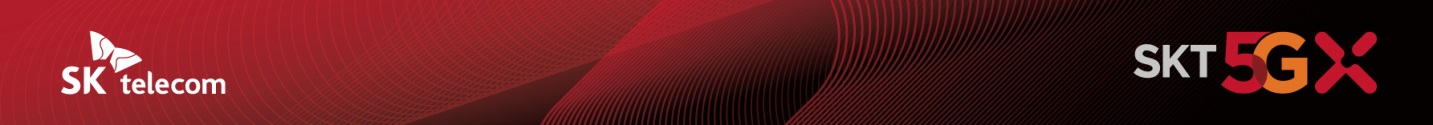 SKT, 마포 핫플 잼플레이스(ZEM PLAYS)에서 ‘꿀잼스쿨’ 연다- 6월 17일부터 23일까지 초등학생과 부모 대상 온/오프라인 클래스 응모 - 추첨 통해 총 9개 그룹 선발해 6월 29일부터 온/오프라인 클래스 운영 예정- 방문객 만족도가 높아 마포 인근 커뮤니티 랜드마크로 자리매김 중 [2021.6.17]아이주도형 영어놀이공간으로 개관 3개월만에 마포 지역의 핫플레이스로 떠오른 잼플레이스(ZEM PLAYS)가 새로운 고객 참여프로그램을 선보인다. SK텔레콤(대표이사 박정호, www.sktelecom.com)은 마포에 위치한 아이들 대상 체험형 복합 문화공간인 잼플레이스에서 영어 놀이형 클래스 ‘꿀잼스쿨’을 운영한다고 밝혔다.SK텔레콤이 지난 3월 23일 오픈한 잼플레이스는 SKT의 만 12세 이하 아이들을 위한 유무선 통합 브랜드 ‘잼(ZEM)’의 첫번째 플래그십 스토어로서, 아이들이 방과 후 편히 들러 다양한 미디어 체험을 통해 영어를 즐기고 몰입할 수 있는 공간을 지향하고 있다. 그간 코로나19의 여파로 인해 예약 방문 프로그램 형태로 운영해 왔음에도 불구하고 현재 6월말까지 모든 시간대의 예약이 마감되어 있을 정도로 호응도가 높다.특히 방문자의 72% 이상이 마포구/용산구 등 인근 지역 거주자이며, 지인 추천을 통한 방문이 54%에 이르러 마포 지역의 커뮤니티 랜드마크로서 자리매김 하고 있다. 방문객들을 대상으로 한 만족도 조사에서는 7점 만점에 6.2점 정도로 만족도 또한 높은 편이다. 고객 참여 프로그램이 좀더 다양해 졌으면 좋겠다는 고객들의 요청사항에 맞추어 기획된 ‘꿀잼스쿨’은 초등학생과 부모 대상의 온라인 클래스 및 잼플레이스에서 직접 진행되는 초등학생 대상 오프라인 클래스의 3가지 과정으로 나누어 진행된다.초등학생 대상의 온라인 클래스는 영어 학습 수준에 따라 3가지 레벨로 나누어 각 레벨 별 2그룹으로 진행된다. 부모 대상의 온라인 클래스는 1개 그룹 3주 단위 프로그램으로 운영될 예정이다. 각각의 클래스는 영어책을 읽고 자유롭게 토의할 수 있는 능력을 키워줄 수 있도록 원어민 선생님 및 교육 전문가가 진행한다. 잼플레이스 현장에서 진행될 오프라인 클래스는 초등학생들을 대상으로 하며 그룹당 4명의 학생들에 대해 책읽기 및 점토 만들기 등 체험활동을 포함해 1주일 단위 프로그램으로 운영된다. 6월 29일부터 진행될 꿀잼스쿨 모집 응모는 6월 17일부터 23일까지 잼플레이스 사이트(www.zemplays.com) 에서 진행될 예정으로, 당첨자 발표는 6월 25일이며 모든 교육 프로그램은 무료로 참여할 수 있다. SKT 한명진 마케팅그룹장은 "미래의 주인공인 아이들이 다양한 형태의 온/오프라인 클래스를 통해 미디어와 기술을 올바르게 다룰 수 있고, 책을 통해 창의력과 감성을 키울 수 있었으면 좋겠다"며 “5G 시대를 맞아 SKT는 영어 중심의 클래스 뿐만 아니라 어렸을 때부터 올바른 스마트폰, 미디어 사용습관을 기를 수 있도록 다양한 프로그램을 제공할 계획이다.” 라고 밝혔다.▶ 관련문의 : SKT PR실 기업PR팀 김재익 매니저(02-6100-6714)          <끝>※ 엠바고 : 배포 즉시 보도 가능합니다.꿀잼스쿨온라인 클래스온라인 클래스오프라인 클래스대상초등학생부모초등학생클래스 수6 개 그룹
(3개 레벨, 각 2그룹)1 개 그룹2개 그룹그룹 당 인원 수8명8명4명총 모집 인원48명8명8명선발 주기3주 단위 프로그램
(3주 후 신규 인원 선발)3주 단위 프로그램
(3주 후 신규 인원 선발)1주 단위 운영
(매주 신규 인원 선발)클래스 주제영어책 읽고 토의하기부모를 위한 영어책 읽기책 읽기 + 체험활동 
(ex. 점토 만들기 등)※ 사진설명SK텔레콤은 마포에 위치한 아이들 대상 체험형 복합 문화공간인 잼플레이스(ZEM PLAYS)에서 놀이형 클래스 ‘꿀잼스쿨’을 운영한다고 밝혔다. 사진은 잼플레이스 클래스룸에서 오프라인 클래스를 진행하는 모습.